台中商業銀行新總行大樓公開招租案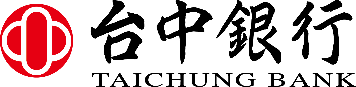 申租計畫書範例(草稿) 本行/本公司○○○擬申租臺中市西屯區惠民段145地號○樓。申租規劃用途說明如下：本申租計畫特殊需求說明如下：                    申租人：           （簽章）中華民國○○年○○月○○日承租範圍○樓使用樓地板面積○○○平方公尺計畫內容計畫內容應包含租賃標的物之使用用途說明、租期○年、裝修期限…等。承租金額月租金新臺幣              元整總價應以零、壹、貳、參、肆、伍、陸、柒、捌、玖、拾、佰、仟、萬、億大寫數目字填寫，並不得使用鉛筆或其他易塗改之書寫工具書寫，否則無效。無特殊需求者填「無」。